МИНИСТЕРСТВО НАУКИ И ВЫСШЕГО ОБРАЗОВАНИЯ РОССИЙСКОЙ ФЕДЕРАЦИИфедеральное государственное бюджетное образовательное учреждение высшего образования«КУЗБАССКИЙ ГОСУДАРСТВЕННЫЙ ТЕХНИЧЕСКИЙ УНИВЕРСИТЕТ ИМЕНИ Т.Ф.ГОРБАЧЕВА»Филиал КузГТУ в г. Белово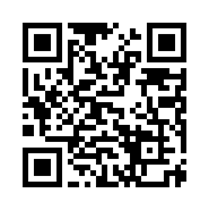 УТВЕРЖДАЮЗаместитель директора по учебной работе, совмещающая должность директора филиала Долганова Ж.А.Рабочая программа дисциплиныГорнопромышленная экологияСпециальность 21.05.04 «Горное дело»Специализация 03 «Открытые горные работы»Присваиваемая квалификация«Горный инженер (специалист)» Форма обучения очно-заочнаягод набора 2024Белово 2024Рабочую программу составил: д.б.н., профессор Законнова Л.И.Рабочая программа обсуждена на заседании кафедры «Горного дела и техносферной безопасности»Протокол № 9 от «13» апреля 2024 г.Заведующий кафедрой: Белов В.Ф.Согласовано учебно-методической комиссией по специальности 21.05.04 «Горное дело»Протокол № 8 от «16» апреля 2024 г.Председатель комиссии: Аксененко В.В.1. Перечень планируемых результатов обучения по дисциплине "Горнопромышленная экология", соотнесенных с планируемыми результатами освоения образовательной программыОсвоение дисциплины направлено на формирование: общепрофессиональных компетенций:ОПК-11 - Способен разрабатывать и реализовывать планы мероприятий по снижению техногенной нагрузки производства на окружающую среду при эксплуатационной разведке, добыче и переработке твердых полезных ископаемых, а также при строительстве и эксплуатации подземных объектов.ОПК-16 - Способен применять навыки разработки систем по обеспечению экологической и промышленной безопасности при производстве работ по эксплуатационной разведке, добыче и переработке твердых полезных ископаемых, строительству и эксплуатации подземных объектов.Результаты обучения по дисциплине определяются индикаторами достижения компетенцийИндикатор(ы) достижения:Планирует и организует добычу и переработку полезного ископаемого, а также эксплуатацию подземных объектов с минимальной нагрузкой на окружающую средуРазрабатывает системы контроля за водной, воздушной, земной средах и промышленной безопасностью при добыче и переработке твердых полезных ископаемых Результаты обучения по дисциплине:Знать:основные принципы по снижению техногенной нагрузки производства на окружающую среду при эксплуатационной разведке, добыче и переработке твердых полезных ископаемых, а также при строительстве и эксплуатации подземных объектов;организационные и технические основы предотвращения и ликвидации последствий аварий и катастроф антропогенного характера, организацию горноспасательного дела, спасательную технику и правила ее эксплуатации.Уметь:разрабатывать планы мероприятий по снижению техногенной нагрузки производства на окружающую среду при эксплуатационной разведке, добыче и переработке твердых полезных ископаемых, а также при строительстве и эксплуатации подземных объектов;применять средства индивидуальной защиты, предусмотренные для подземных рабочих и рабочих поверхности; осуществлять перечень основных работ, выполняемых подземными горнорабочими.Владеть:навыками реализации мероприятий по снижению техногенной нагрузки производства на окружающую среду при разработке проектов эксплуатационной разведки, добычи и переработке твердых полезных ископаемых, а также при строительстве и эксплуатации подземных объектов;способами и технологиями защиты в чрезвычайных ситуациях, навыками разработки систем по обеспечению экологической и промышленной безопасности при производстве горных работ.Место дисциплины "Горнопромышленная экология" в структуре ОПОП специалитетаДля освоения дисциплины необходимы знания умения, навыки и (или) опыт профессиональной деятельности, полученные в рамках изучения следующих дисциплин: «Аэрология горных предприятий», «Безопасность жизнедеятельности», «Геология», «Геомеханика», «Горное право», «Карьерный транспорт», «Основы горного дела (открытая геотехнология)», «Процессы открытых горных работ», «Технология и безопасность взрывных работ», «Физика», «Химия».Дисциплина входит в Блок 1 «Дисциплины (модули)» ОПОП.Цель дисциплины - получение обучающимися знаний, умений, навыков и (или) опыта профессиональной деятельности, необходимых для формирования компетенций, указанных в пункте 1.Объем дисциплины "Горнопромышленная экология" в зачетных единицах с указанием количества академических часов, выделенных на контактную работу обучающихся с преподавателем (по видам занятий) и на самостоятельную работу обучающихсяОбщая трудоемкость дисциплины "Горнопромышленная экология" составляет 5 зачетных единиц, 180 часов.Содержание дисциплины "Горнопромышленная экология", структурированное по разделам (темам)Лекционные занятияЛабораторные занятияСамостоятельная работа обучающегося и перечень учебно-методического обеспечения для самостоятельной работы обучающихся по дисциплинеФонд оценочных средств для проведения промежуточной аттестации обучающихся по дисциплине "Горнопромышленная экология"5.1. Паспорт фонда оценочных средств5.2. Типовые контрольные задания или иные материалы5.2.1.Оценочные средства при текущем контроле:Текущий контроль проводится на контрольных неделях на лабораторных занятиях в виде: - устных или письменных ответов на вопросы при защите отчётов по лабораторным работам; - тестирования.Тестирование может быть организовано  с использованием ресурсов ЭИОС филиала КузГТУ. Тестирование включает в себя 10-15 тестовых заданий.При проведении устного или письменного опроса, студенту будет задано два вопроса, на которые он должен дать ответы.Примеры вопросов:Назовите факторы антропогенного воздействия при разработке месторождений полезных ископаемых подземным способом.В чем проявляется негативное влияние подземных горных работ на земную поверхность?Критерии оценивания:85–100 баллов – при правильном и полном ответе на два вопроса;65–84 баллов – при правильном и полном ответе на один из вопросов и правильном, но не полном ответе на другой из вопросов;25–64 баллов – при правильном и неполном ответе только на один из вопросов; 0–24 баллов – при отсутствии правильных ответов на вопросы. Шкала оценивания:Примеры контрольных вопросов при защите лабораторных работ:Назовите факторы антропогенного воздействия при открытых горных работах.Укажите основные источники загрязнения атмосферы при открытых горных работах.Негативное воздействие открытых горных работ на земную поверхность.Назовите факторы антропогенного воздействия при разработке месторождений полезных ископаемых подземным способом.В чем проявляется негативное влияние подземных горных работ на земную поверхность?Назовите факторы антропогенного воздействия при геотехнологических способах разработки месторождений.В чем проявляется негативное влияние подземного растворения солей на земную поверхность?В чем проявляется негативное влияние подземной газификации угля на земную поверхность?Где в Кузбассе реализуется открыто-подземная геотехнология?Назовите преимущества применения открыто-подземной технологии при освоении месторождений полезных ископаемых подземным способом.Примеры вопросов тестирования:Анализ проб почв, вод и воздуха осуществляют… методом?а. – дистанционнымб. – биологическимв. + физико-химическимг. биоиндикационнымГде в Кузбассе был применен геотехнологический способ подземной газификации углей?а. - Анжеро-Судженскб. – Березовскийв. – Беловог. + Киселевскд. – Междуреченск Шкала оценивания:Тест считается зачтенным, если получено не менее 65 % правильных ответов.5.2.2. Оценочные средства при промежуточной аттестации Промежуточная аттестация проводится в форме экзамена.Инструментом измерения сформированности компетенций являются:- ответы обучающихся на вопросы во время опроса.При проведении промежуточного контроля обучающийся отвечает на 2 вопроса, выбранных случайным образом.Опрос может проводиться в письменной и (или) устной, и (или) электронной форме.Например:Негативное воздействие геологоразведочных работ на земную поверхность.Рекреационное использование нарушенных земель.Критерии оценивания при ответе на вопросы:85–100 баллов – при правильном и полном ответе на два вопроса;65–84 баллов – при правильном и полном ответе на один из вопросов и правильном, но не полном  ответе на другой из вопросов;50–64 баллов – при правильном и неполном ответе только на один из вопросов; 0–49 баллов – при отсутствии правильных ответов на вопросы.Шкала оценивания:Экзаменационные вопросы:Проблемы, изучаемые дисциплиной горнопромышленная экология.Загрязняющие вещества и группы нарушений почв в горном деле.Факторы антропогенного воздействия при геологоразведочных работах.Негативное воздействие геологоразведочных работ на атмосферу.Негативное воздействие геологоразведочных работ на гидрогеологический баланс.Негативное воздействие геологоразведочных работ на земную поверхность.Факторы антропогенного воздействия при открытых горных работах.Негативное воздействие открытых горных работ на атмосферу.Проблемы сейсмической безопасности при ведении взрывных работ.Негативное воздействие открытых горных работ на гидрогеологический баланс.Негативное воздействие открытых горных работ на земную поверхность.Зависимость устойчивости бортов карьеров от горно-геологических и горнотехнических условий.Рекультивация нарушенных земель при ведении открытых горных работ.Рекреационное использование нарушенных земель.Источники энергетического загрязнения при ведении открытых горных работ.Факторы антропогенного воздействия при дражной разработки россыпных месторождений.Факторы антропогенного воздействия при разработке месторождений полезных ископаемых подземным способом.Классификация геодинамических явлений при ведении подземных горных работ.Техногенная сейсмичность при ведении взрывных работ под землей.Негативное воздействие подземных горных работ на гидрогеологический баланс.Геомеханическое влияние подземных горных работ на сдвижение земной поверхности.Негативное влияние подземных горных работ на атмосферу. Эмиссия парниковых газов как фактор загрязнения атмосферы.Источники энергетического загрязнения при ведении подземных горных работ.Факторы антропогенного воздействия при геотехнологических способах разработки месторождений.Особенности негативного воздействия на окружающую среду подземного выщелачивания.Особенности негативного воздействия на окружающую среду подземного растворения солей.Особенности негативного воздействия на окружающую среду подземной газификации угля.Факторы антропогенного воздействия при процессах обогащения полезных ископаемых.Негативное воздействие процессов обогащения на гидрогеологический баланс.Негативное воздействие процессов обогащения на атмосферу.Факторы антропогенного воздействия коксохимического производства.5.2.3. Методические материалы, определяющие процедуры оценивания знаний, умений, навыков и (или) опыта деятельности, характеризующие этапы формирования компетенцийПри проведении текущего контроля в виде теста обучающиеся убирают все личные вещи с учебной мебели, достают ручку. Преподаватель раздаёт тестовые задания в бумажном виде. На листке бумаги записываются Фамилия, Имя, Отчество, номер группы и дата проведения теста. В течение 20 минут обучающиеся должны выполнить тест, при этом использовать любую печатную и рукописную продукцию, а также любые технические средства не допускается. По истечении указанного времени листы с ответами сдаются преподавателю на проверку. Результаты тестирования доводятся до сведения обучающихся не позднее трех учебных дней после даты проведения опроса. Допускается проведения тестирования в электронном виде.Если обучающийся воспользовался любой печатной или рукописной продукцией, а также любыми техническими средствами, то его ответы не принимаются и ему выставляется 0 баллов.При проведении текущего контроля по лабораторным занятиям обучающиеся представляют отчет по лабораторным работам научно-педагогическому работнику на бумажном и (или) электронном носителе. Научно-педагогический работник, после проведения оценочных процедур, имеет право вернуть обучающемуся отчет для последующей корректировки с указанием перечня несоответствий. Обучающийся обязан устранить все указанные несоответствия и направить отчет научно-педагогическому работнику в срок, не превышающий трех учебных дней, следующих за днем проведения текущего контроля успеваемости. Защита отчетов по лабораторным работам может проводиться как в письменной, так и в устной форме. При проведении текущего контроля по защите отчета в конце следующего занятия по лабораторной работе преподаватель задает два вопроса, которые могут быть, как записаны, так и нет. В течение пяти минут обучающиеся должны дать ответы на заданные вопросы, при этом использовать любую печатную и рукописную продукцию, а также любые технические средства не допускается. По истечении указанного времени листы с ответами сдаются преподавателю на проверку. Результаты оценивания ответов на вопросы сразу доводятся до сведения обучающихся.Обучающийся, который не прошел текущий контроль, обязан представить на промежуточную аттестацию все задолженности по текущему контролю и пройти промежуточную аттестацию на общих основаниях.Промежуточная аттестация обучающихся проводится после завершения обучения по дисциплине в семестре в соответствии с календарным учебным графиком и расписанием промежуточной аттестации. Для успешного прохождения процедуры промежуточной аттестации по дисциплине обучающиеся должны:получить положительные результаты по всем предусмотренным рабочей программой формам текущего контроля успеваемости;получить положительные результаты аттестационного испытания.Для успешного прохождения аттестационного испытания обучающийся в течение времени, установленного научно-педагогическим работником, осуществляет подготовку ответов на два вопроса, выбранных в случайном порядке. Для подготовки ответов используется чистый лист бумаги и ручка. На листе бумаги обучающиеся указывают свои фамилию, имя, отчество (при наличии), номер учебной группы и дату проведения аттестационного испытания.При подготовке ответов на вопросы обучающимся запрещается использование любых электронных и печатных источников информации. По истечении указанного времени, листы с подготовленными ответам на вопросы обучающиеся передают научно-педагогическому работнику для последующего оценивания результатов промежуточной аттестации.В случае обнаружения научно-педагогическим работником факта использования обучающимся при подготовке ответов на вопросы указанные источники информации – оценка результатов промежуточной аттестации соответствует 0 баллов и назначается дата повторного прохождения аттестационного испытания. Результаты промежуточной аттестации обучающихся размещаются в ЭИОС филиала КузГТУ. Текущий контроль успеваемости и промежуточная аттестация обучающихся могут быть организованы с использованием ЭИОС филиала КузГТУ, порядок и формы проведения текущего контроля успеваемости и промежуточной аттестации обучающихся при этом не меняется.6. Перечень основной и дополнительной учебной литературы, необходимой для освоения дисциплины "Горнопромышленная экология"6.1. Основная литератураКатанов, И. Б. Охрана окружающей среды на открытых горных работах Кузбасса : учебное пособие для студентов, обучающихся по специальности "Открытые горные работы" направления подготовки "Горное дело" / И. Б. Катанов ; ФГБОУ ВПО Кузбас. гос. техн. ун-т им. Т. Ф. Горбачева. – Кемерово : Издательство КузГТУ, 2012. – 145 с. – ISBN 9785890708267. – URL: http://library.kuzstu.ru/meto.php?n=90852&type=utchposob:common. – Текст : непосредственный + электронный.Игнатова, А.Ю. Горнопромышленная экология [Электронный ресурс] : курс лекций для студентов направления подготовки 21.05.04 "Горное дело" / А. Ю. Игнатова; ФГБОУ ВПО Кузбас. гос. техн. ун-т им. Т. Ф. Горбачева, Каф. хим. технологии твердого топлива. – Кемерово: КузГТУ, 2015. – 131 с. http://library.kuzstu.ru/meto.php?n=91345&type=utchposob:common. – Текст: электронный.6.2. Дополнительная литератураЧелпанова, Е. В. Горнопромышленная экология : учебное пособие / Е. В. Челпанова, Н. А. Литвиновская. — Пермь : ПНИПУ, 2019. — 112 с. — ISBN 978-5-398-02135-6. — Текст : электронный // Лань : электронно-библиотечная система. — URL: https://e.lanbook.com/book/161027. — Режим доступа: для авториз. пользователей.Чмыхалова, С. В. Горнопромышленная экология : учебное пособие / С. В. Чмыхалова. — Москва : МИСИС, 2016. — 111 с. — ISBN 978-5-87623-955-6. — Текст : электронный // Лань : электронно-библиотечная система. — URL: https://e.lanbook.com/book/93635. — Режим доступа: для авториз. пользователей.Латышенко, К. П.  Экологический мониторинг : учебник и практикум для вузов / К. П. Латышенко. — 2-е изд., перераб. и доп. — Москва : Издательство Юрайт, 2023. — 424 с. — (Высшее образование). — ISBN 978-5-534-13721-7. — Текст : электронный // Образовательная платформа Юрайт [сайт]. — URL: https://urait.ru/bcode/511478.Катанов, И. Б. Горное дело и окружающая среда : учебное пособие для студентов специальности 130403 «Открытые горные работы» / И. Б. Катанов ; ФГБОУ ВПО «Кузбас. гос. техн. ун-т им. Т. Ф. Горбачева», Каф. открытых горн. работ. – Кемерово : КузГТУ, 2011. – 81 с. – URL: http://library.kuzstu.ru/meto.php?n=90552&type=utchposob:common. – Текст : электронный.Горно-промышленная экология [Текст]: лабораторный практикум для студентов специальности 21.05.04 (130400.65) «Горное дело», специализация «Открытые горные работы» всех форм обучения / И. Б. Катанов; ФГБОУ ВПО «Кузбас. гос. техн. ун-т им. Т. Ф. Горбачева», Каф. открытых горн. работ. Кемерово, 2015. – 42с. - Доступна электронная версия: http://library.kuzstu.ru/meto.php?n=8541. – Текст: электронный.6.3. Профессиональные базы данных и информационные справочные системыЭлектронная библиотека КузГТУ https://elib.kuzstu.ru/Электронная библиотечная система «Лань» http://e.lanbook.comЭлектронная библиотечная система «Юрайт» https://urait.ru/Информационно-справочная система «Технорматив»: https://www.technormativ.ru/6.4. Периодические изданияВестник Кузбасского государственного технического университета: научно-технический журнал (электронный) https://vestnik.kuzstu.ru/Горная промышленность: научно-технический и производственный журнал (печатный/электронный) https://mining-media.ru/ru/https://mining-media.ru/ru/Горный журнал: научно-технический и производственный журнал (печатный/электронный) https://www.rudmet.ru/catalog/journals/1/Горный информационно-аналитический бюллетень: научно-технический журнал  (электронный) https://elibrary.ru/contents.asp?titleid=8628Уголь: научно-технический и производственно-экономический журнал (печатный/электронный) http://www.ugolinfo.ru/onLine.html 7. Перечень ресурсов информационно-телекоммуникационной сети «Интернет»Официальный сайт Кузбасского государственного технического университета имени Т.Ф. Горбачева. Режим доступа: https://kuzstu.ru/.Официальный сайт филиала КузГТУ в г. Белово. Режим доступа:  http://belovokyzgty.ru/.Электронная информационно-образовательная среда филиала КузГТУ в г. Белово.  Режим доступа:  http://eоs.belovokyzgty.ru/Научная электронная библиотека eLIBRARY.RU https://elibrary.ru/defaultx.asp? Национальная электронная библиотека. Режим доступа: http://нэб.рф/ Справочная правовая система «КонсультантПлюс» http://www.consultant.ru/8. Методические указания для обучающихся по освоению дисциплины "Горнопромышленная кологи"Основной учебной работой обучающегося является самостоятельная работа в течение всего срока обучения. Начинать изучение дисциплины необходимо с ознакомления с знаниями, умениями, навыками и (или) опыта деятельности, приобретаемыми в процессе изучения дисциплины (модуля). Далее необходимо проработать конспекты лекций и, в случае необходимости, рассмотреть отдельные вопросы по предложенным источникам литературы. Все неясные вопросы по дисциплине обучающийся может разрешить на консультациях, проводимых по расписанию. Перед промежуточной аттестацией обучающийся должен сопоставить приобретенные знания, умения, навыки и (или) опыт деятельности с заявленными и, в случае необходимости, еще раз изучить литературные источники и (или) обратиться к преподавателю за консультациями.Перечень информационных технологий, используемых при осуществлении образовательного процесса по дисциплине "Горнопромышленная экология", включая перечень программного обеспечения и информационных справочных системДля изучения дисциплины может использоваться следующее программное обеспечение:Libre OfficeMozilla FirefoxGoogle ChromeOpera7-zipMicrosoft WindowsДоктор ВебСпутник10.  Описание материально-технической базы, необходимой для осуществления образовательного процесса по дисциплине "Горнопромышленная экология"Для осуществления образовательного процесса предусмотрена следующая материально-техническая база:1. Учебная аудитория № 105 для проведения занятий лекционного типа, занятий семинарского типа, групповых и индивидуальных консультаций, текущего контроля и промежуточной аттестации, оснащенная: - посадочные места – 24;- рабочее место преподавателя;- магнитно-маркерная доска;- переносной ноутбук Lenovo B590 15.6 дюймовый экран, 2.2 ГГц тактовая частота, 4 Гб ОЗУ, 512 Мб видеопамять Проектор с максимальным разрешением 1024х768;- учебно-информационные стенды; - комплект контрольного оборудования «Безопасность жизнедеятельности и экология» БЖЭ-4; комплект учебных видеофильмов; - программное обеспечение: операционная система Microsoft Windows7, пакеты программных продуктов Office 2007 и 2010; - общая локальная компьютерная сеть Интернет.2. Специальное помещение № 219 (научно-техническая библиотека), компьютерный класс № 207 для самостоятельной работы обучающихся, оснащенные компьютерной техникой с подключением к сети «Интернет» и доступом в электронную информационно-образовательную среду филиала.11. Иные сведения и (или) материалыОбразовательный процесс осуществляется с использованием как традиционных, так и современных интерактивных технологий. При контактной работе педагогического работника с обучающимися  применяются следующие элементы интерактивных технологий:- совместный разбор проблемных ситуаций;- совместное выявление причинно-следственных связей вещей и событий, происходящих в повседневной жизни, и их сопоставление с учебным материалом.Форма обученияКоличество часовКоличество часовКоличество часовФорма обученияОФЗФОЗФКурс 5/Семестр 10Всего часов180Контактная работа обучающихся с преподавателем (по видам учебных занятий):Аудиторная работаЛекции8Лабораторные занятия8Практические занятияВнеаудиторная работаИндивидуальная работа с преподавателем:Консультация и иные виды учебной деятельностиСамостоятельная работа128Форма промежуточной аттестацииэкзаменРаздел дисциплины, темы лекций и их содержаниеТрудоемкость в часахТрудоемкость в часахТрудоемкость в часахРаздел дисциплины, темы лекций и их содержаниеОФЗФОЗФВведение.Цель и задачи дисциплины, ее связь с другими дисциплинами. Основные термины и определения.-Раздел I. Источники и последствия загрязнения воздушной среды.1.1.  Основные источники и последствия загрязнения воздушной среды. Загрязнение атмосферы при разработке месторождений полезных ископаемых. Источники загрязнения11.2. Предельно допустимые концентрации и их нормирование. Методы и средства контроля качества атмосферного воздуха.11.3. Энергетическое загрязнение окружающей среды. Шумовое загрязнение. Вибрация. Электромагнитное загрязнение. Ионизирующее излучение.1Раздел II. Проблемы охраны водной среды, земной поверхности и недр в горном деле.2.1. Основные потребители воды в горном деле. Структура промышленных сточных вод и регулирование водного потока. Условия образования и состав сточных вод горных предприятий. Качество воды, анализ сточных вод, ПДК и ПДС вредных веществ в очных водах12.2. Нарушение земной поверхности при геологоразведочных работах и разработке месторождений полезных ископаемых. Нарушение земной поверхности при разработке месторождений. Инженерная защита по снижению масштабов нарушений земной поверхности при разработке месторождений.12.3. Оценка эффективности использования и охраны земель при добыче и переработке полезных ископаемых. Восстановление земной поверхности, нарушенной горными работами.-2.4. Рациональное использование недр. Показатели исчерпаемости ресурсов недр. Главные принципы инженерной защиты минеральных ресурсов. Комплексное извлечение полезных ископаемых. Минеральные ресурсы океана. Инженерная защита недр от негативного влияния горных разработок.1Раздел III. Влияние выработок на состояние горного массива и использование отходов горного производства.3.1. Техногенная сейсмичность. Внезапный выброс угля и газа. Прогноз и предотвращение геодинамических явлений.13.2. Отходы горных производств и их использование. Газообразные отходы. Жидкие отходы. Твердые отходы.1Всего8Тема занятияТрудоемкость в часахТрудоемкость в часахТрудоемкость в часахТема занятияОФЗФОЗФИЗ № 1 "Антропогенное воздействие разработки месторождений полезных ископаемых открыто-подземным способом на окружающую среду".8Всего8Вид СРСТрудоёмкость в часахТрудоёмкость в часахТрудоёмкость в часахВид СРСОФЗФОЗФДЗ № 1 “Геоэкологическая оценка разработки месторождений полезных ископаемых открытым способом”.32ДЗ № 2 “Геоэкологическая оценка разработки месторождений полезных ископаемых подземным способом”.30ДЗ № 3 “Геоэкологическая оценка разработки месторождений полезных ископаемых геотехнологическим способом”.30ДЗ № 4 “ Геоэкологическая оценка разработки месторождений полезных ископаемых открыто-подземным способом”.36Всего128Формы текущего контроляКомпетенции, формируемые в результате освоения дисциплиныИндикаторы достижения компетенцииРезультаты обучения по дисциплине (модулю)Уровень	Опрос по контрольным вопросам, подготовка заданий  ОПК-11.ОПК-16Планирует и организует добычу и переработку полезного ископаемого, а так же эксплуатацию подземных объектов с минимальной нагрузкой на окружающую среду;Способен применять навыки разработки систем по обеспечению экологической и промышленной безопасности при производстве работ по эксплуатационной разведке, добыче и переработке твердых полезных ископаемых, строительству и эксплуатации горных объектовЗнать:основные принципы по снижению техногенной нагрузки производства на окружающую среду при эксплуатационной разведке, добыче и переработке твердых полезных ископаемых, а также при строительстве и эксплуатации подземных объектов;организационные и технические основы предотвращения и ликвидации последствий аварий и катастроф антропогенного характера, организацию горноспасательного дела, спасательную технику и правила ее эксплуатации.Уметь:разрабатывать планы мероприятий по снижению техногенной нагрузки производства на окружающую среду при эксплуатационной разведке, добыче и переработке твердых полезных ископаемых, а также при строительстве и эксплуатации подземных объектов;применять средства индивидуальной защиты, предусмотренные для подземных рабочих и рабочих поверхности; осуществлять перечень основных работ, выполняемых подземными горнорабочими.Владеть:навыками реализации мероприятий по снижению техногенной нагрузки производства на окружающую среду при разработке проектов эксплуатационной разведки, добычи и переработке твердых полезных ископаемых, а также при строительстве и эксплуатации подземных объектов;способами и технологиями защиты в чрезвычайных ситуациях, навыками разработки систем пообеспечению экологической и промышленной безопасности при производстве горных работВысокий или среднийВысокий уровень достижения компетенции - компетенция сформирована, рекомендованные оценки: отлично, хорошо, зачтено.Средний уровень достижения компетенции - компетенция сформирована частично, рекомендованные оценки: хорошо, удовлетворительно, зачтено.Низкий уровень достижения компетенции - компетенция не сформирована, оценивается неудовлетворительно или не зачтено.Высокий уровень достижения компетенции - компетенция сформирована, рекомендованные оценки: отлично, хорошо, зачтено.Средний уровень достижения компетенции - компетенция сформирована частично, рекомендованные оценки: хорошо, удовлетворительно, зачтено.Низкий уровень достижения компетенции - компетенция не сформирована, оценивается неудовлетворительно или не зачтено.Высокий уровень достижения компетенции - компетенция сформирована, рекомендованные оценки: отлично, хорошо, зачтено.Средний уровень достижения компетенции - компетенция сформирована частично, рекомендованные оценки: хорошо, удовлетворительно, зачтено.Низкий уровень достижения компетенции - компетенция не сформирована, оценивается неудовлетворительно или не зачтено.Высокий уровень достижения компетенции - компетенция сформирована, рекомендованные оценки: отлично, хорошо, зачтено.Средний уровень достижения компетенции - компетенция сформирована частично, рекомендованные оценки: хорошо, удовлетворительно, зачтено.Низкий уровень достижения компетенции - компетенция не сформирована, оценивается неудовлетворительно или не зачтено.Высокий уровень достижения компетенции - компетенция сформирована, рекомендованные оценки: отлично, хорошо, зачтено.Средний уровень достижения компетенции - компетенция сформирована частично, рекомендованные оценки: хорошо, удовлетворительно, зачтено.Низкий уровень достижения компетенции - компетенция не сформирована, оценивается неудовлетворительно или не зачтено.Количество баллов0-2425-6465-8485-100ОценкаНеудовлетворительноУдовлетворительноХорошоОтличноКоличество процентов0-6465-7474-8485-100ОценкаНеудовлетворительноУдовлетворительноХорошоОтличноКоличество баллов0-4950-6465-8485-100ОценкаНеудовлетворительноУдовлетворительноХорошоОтлично